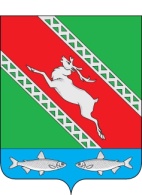 РОССИЙСКАЯ ФЕДЕРАЦИЯИРКУТСКАЯ ОБЛАСТЬАдминистрациямуниципального образования «Катангский район»  П О С Т А Н О В Л Е Н И Е  от 01.07.2021 г.                    с. Ербогачен                            № 165 - пО внесении изменений в постановление№ 391-п от 28.10.2020 года «Об утверждении Перечня организаций, обеспечивающих выполнение мероприятий местного уровняпо гражданской обороне на территории МО «Катангский район»В связи с корректировкой перечня организаций, обеспечивающих выполнение мероприятий по гражданской обороне на территории муниципального образования «Катангский район», руководствуясь статьёй 48 Устава муниципального образования «Катангский район», администрация муниципального образования «Катангский район»ПОСТАНОВЛЯЕТ:1. Внести изменения в постановление администрации муниципального образования «Катангский район» № 391 от 28.10.2020 года «Об утверждении Перечня организаций, обеспечивающих выполнение мероприятий местного уровня по гражданской обороне на территории МО «Катангский район», изложив Приложение №1 в новой редакции (прилагается). 2. Опубликовать настоящее постановление на официальном сайте администрации и в Муниципальном вестнике муниципального образования «Катангский район».3. Контроль за исполнением настоящего постановления возложить на заместителя главы администрации муниципального образования «Катангский район» С.В. Александрова.                                                           Приложение 1к постановлению администрацииМО «Катангский район»от 01.07.2021 года № 165-пПриложение 1к постановлению администрацииМО «Катангский район»от « 28 »      10     2020 года № 391-пПЕРЕЧЕНЬ ОРГАНИЗАЦИЙ, ОБЕСПЕЧИВАЮЩИХ ВЫПОЛНЕНИЕ МЕРОПРИЯТИЙ МЕСТНОГО УРОВНЯ ПО ГРАЖДАНСКОЙ ОБОРОНЕ НА ТЕРРИТОРИИ МУНИЦИПАЛЬНОГО ОБРАЗОВАНИЯ «КАТАНГСКИЙ РАЙОН»Мэр МО «Катангский район»                                         С.Ю. Чонский№ п/пНаименование организацииАдрес организации, Телефон1Пункта полиции (дислокация с. Ербогачен) МО МВД РФ «Киренский»с.Ербогачен, ул.Советская, 1, т: 21-5-022МУП «Катангская ТЭК»с.Ербогачен, ул. Первомайская, здание 14, т: 8(3952)26-57-87342-ПСЧ 11 ПСО ФПС ГУ МЧС России по Иркутской областис.Ербогачен, ул. Первомайская,14, т: 21-0-014МКУ «ЕДДС МО «Катангский район»с.Ербогачен, ул. Комсомольская, 6 т: 21-8-115Сервисный участок с.Ербогачен Иркутского филиала ПАО Ростеком»с.Ербогачен, ул.Советская, 6А, т: 21-1-406ОГБУЗ «Катангская районная больницас.Ербогачен, ул.Строителей, 22, т: 21-03, 21-4-44